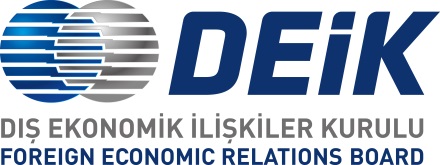 T.C. BAŞBAKANI SAYIN BİNALİ YILDIRIM’IN SİNGAPUR VE VİETNAM’A RESMİ ZİYARETLERİ KAPSAMINDA TÜRK ÖZEL SEKTÖR HEYETİNİN PROGRAMI 19-24 Ağustos 2017, Singapur-Hanoi 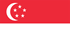 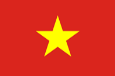 Taslak ProgramCUMARTESİ, 19 AĞUSTOS 2017             İSTANBUL                                                                CUMARTESİ, 19 AĞUSTOS 2017             İSTANBUL                                                                21:00İstanbul Atatürk Havalimanı Dış Hatlar Terminali’nde Buluşma23.30İstanbul’dan Singapur’a Hareket (Uçuş Süresi: 10 saat, 45 dakika | Saat farkı: -5)PAZAR, 20 AĞUSTOS 2017                   SİNGAPURPAZAR, 20 AĞUSTOS 2017                   SİNGAPUR16:00Singapur Havalimanı’na Varış ve Otel’e Hareket	16:15 - 17:00Otel’e Hareket ve Varış17:00 – 19:00Otele yerleşme ve dinlenme19:00 - 20:30Akşam YemeğiPAZARTESİ, 21 AĞUSTOS 2017           SİNGAPURPAZARTESİ, 21 AĞUSTOS 2017           SİNGAPUR09:00 - 10:30Otelde Kahvaltı10:30 - 11:00   Kayıt11:00 - 12.15   Panel Oturumu12:30 - 13:45   İş Forumu Çalışma Yemeği14:00 - 14:45Türkiye-Singapur İş Forumu Açılış Konuşmaları15:00 - 17:00   İkili İş Görüşmeleri19:00 – 21:00Akşam YemeğiSALI, 22 AĞUSTOS 2017                     SİNGAPUR-HANOİSALI, 22 AĞUSTOS 2017                     SİNGAPUR-HANOİ09:00 - 10:30Otel’de Kahvaltı, Odaların Teslimi ve Lobideki Görevlilere Bagaj Teslimi11:00 - 13:30Tesis Ziyaretleri13:30 – 14:30Öğle Yemeği14:30 – 17:00Sosyal Program17:00Havalimanı’na Hareket19:00Singapur’dan Hanoi’ye Hareket23:00Hanoi’ye Varış ve Otele TransferÇARŞAMBA, 23 AĞUSTOS 2017                   HANOİÇARŞAMBA, 23 AĞUSTOS 2017                   HANOİ08:30 - 09:30Otel’de Kahvaltı, Odaların Teslimi ve Lobideki Görevlilere Bagaj Teslimi10:00 - 12:00  Şehir Turu12:00 – 13:30Öğle Yemeği14:00 - 18:00	Vietnam-Türkiye İş Forumu14:00 – 14:30 Kayıt14:30 - 15:15	 Açılış Konuşmaları  15:30 - 17:00	 İkili İş Görüşmeleri17:00 - 18:00	 Sunumlar21:30    Hanoi Havalimanı’na Hareket